								Name_____________________								Due Date__________________								Hour______________________Unit 1 ReviewMatch the function with the correct table._____ y = x_____ y = x2_____ y = |x|_____ y = _____ y = ax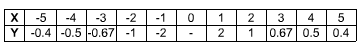 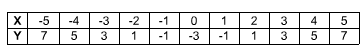 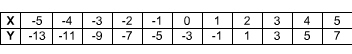 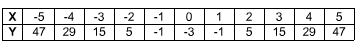 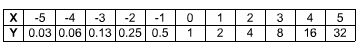 Match the function with the correct graph_____ y = 2x + 1_____ y = 2x2 - 5_____ y = -4|x| - 3_____ y = _____ y = 3xA.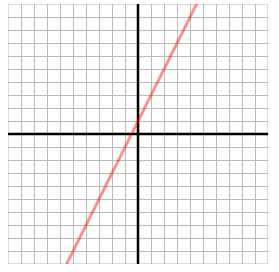 B.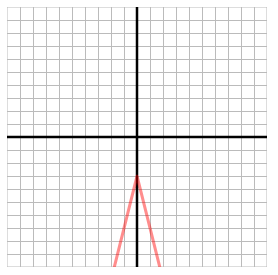 C.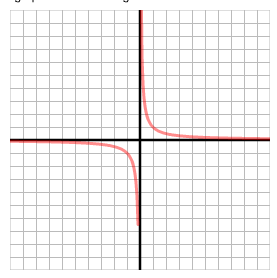 D.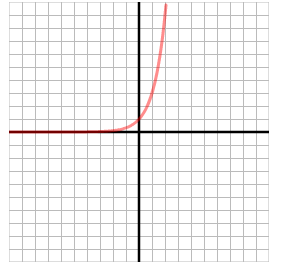 E.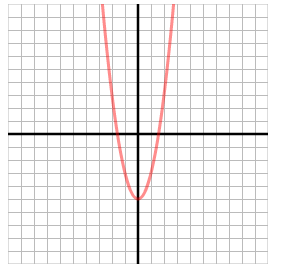 Match the time graph with the correct situation.______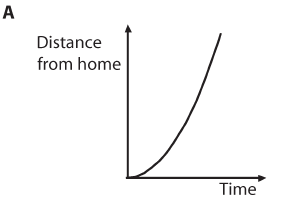 _____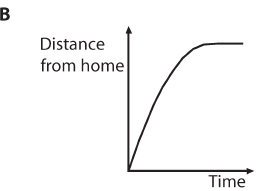  _____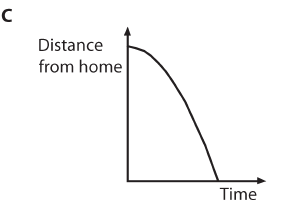  _____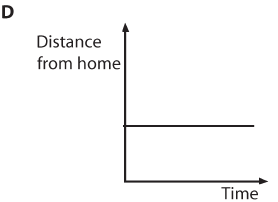 A.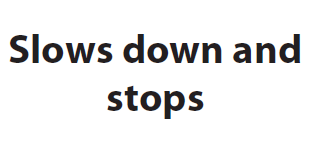 B. 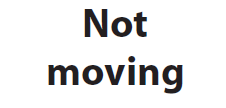 C. 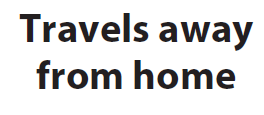 D. 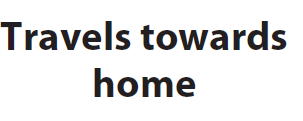  Model the function rule y = 9 – x2  with a table and a graph.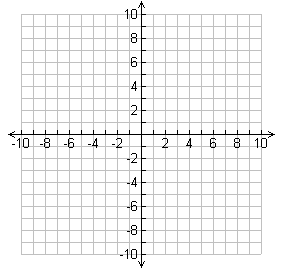  Find the domain and range of the relation.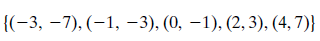 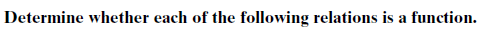 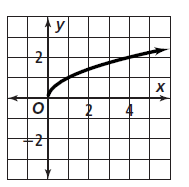 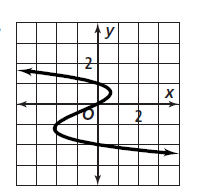 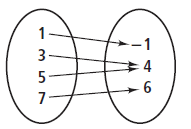 20.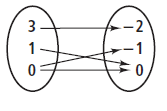 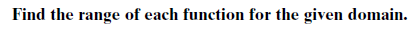 21.    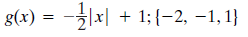 Find the domain and range for each graph.22.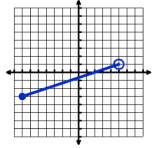 23.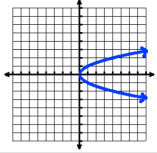 24.  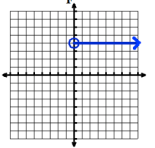 Write a function rule for the table.25.  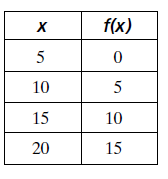 26.  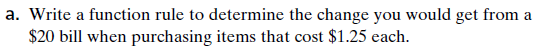 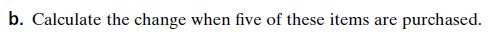 xy = 9 – x2(x, y)310-3